DIPLOMADO EN TUTORIAS ACADEMICAS INTEGRALES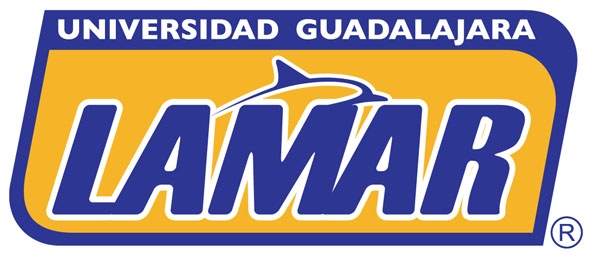 VALENCIA GÓMEZ ERNESTO JOELMODULO 2 – TAREA 6CONOCIMIENTOS ADQUIRIDOS¿Qué comentarios en general puede hacer en relación a las diferentes actividades? 	En lo personal me parecieron excelentes las primeras dos actividades, después de la tercera siento que el diplomado empieza a declinar un poco en cuanto a adquisición de conocimientos. Es verdad que las ultimas actividades nos han llevado a una reflexión mas concienzuda del trabajo que realizamos, pero me gustaría mas que me llevarán también a conocimiento nuevo. Fuera de eso me parecen adecuadas y útiles.¿Cuáles considera que fueron sus principales aprendizajes? 	No puedo decir que hubiera nuevos aprendizajes, sin embargo pude retomar los tipos de maestros y ubicarme en uno de ellos. Este aprendizaje me hizo darme cuenta que puedo ser un maestro un poco mas versátil y que puedo moverme de un tipo de maestro a otro según lo requiera el proceso de enseñanza-aprendizaje de cada grupo en particular y de las diferentes circunstancias vividas en cada grupo según la ocasión.¿Qué retos encontró y cómo los solucionó? 	Uno de mis retos es recordar los trabajos que tengo que enviar. Una de las actividades la realice pero no la envíe. También el trabajar en internet no me es muy sencillo y menos cuando hay un retraso en la revisión de la información que envío (que entiendo los motivos por los cuales no es posible hacerlo mas ágil). Hablando académicamente la nueva postura tutorial me ha llevado a planear mejor mi intervención con los grupos, a ser menos permisivo (aunque me he ganado cierta reputación negativa con los alumnos, pero se que es por su bien) y a buscar mas esa empatía con la mayoría de ellos. Aunque debo confesar que con algunos aún me cuesta mucho trabajo llegar a ese nivel y estoy trabajando en ello.¿Qué aspectos tendría que considerar para un mejor desempeño en la unidad 2?	De mi parte necesito enfocarme mas a las actividades. Procurare no dejar hasta el final los trabajos e irlos entregando con un poco mas de anticipación. En cuanto a las actividades en si, como ya mencione me agradaría distribuir los contenidos entre todas las actividades.